Supporting informationUndercooling driven growth of Q-carbon, diamond, and graphiteSiddharth Gupta 1, Ritesh Sachan 1, 2, Anagh Bhaumik 1, Punam Pant 1, Jagdish Narayan 1, *1 Department of Materials Science and Engineering, Centennial CampusNorth Carolina State University, Raleigh, NC 27695-7907, USA2 Materials Science Division, Army Research Office, Research Triangle Park, NC 27709, USA*Correspondence to: narayan@ncsu.edu Finite-element simulations: To understand the laser-solid interactions carbon melting on Si and Sapphire substrates, finite-element simulations are performed using laser-solid melt interactions (SLIM) for surface temperature profiles and COMSOL Multiphysics for depth dependent temperature maps. Fig. S1a reveals the temperature vs. time profiles for PLA (at 0.8 J cm-2) of DLC thin films grown on silicon and sapphire wafers respectively. As sapphire has much lower thermal conductivity, it traps the heat increasing melt lifetime upto 100 ns. Due to the higher thermal conductivity of Si, upon PLA only the surface overlayer of DLC melts as revealed in Fig. S1b, while the film/substrate interface remains in solid phase attaining maximum temperature ~2000 K. Fig. S1c reveals that complete melting of carbon film occurs for DLC grown on sapphire as the film/substrate interface achieves temperature over 4000 K. Increased heat trapping at the substrate leads to faster regrowth rates triggering formation of Q-carbon for DLC films grown on substrates with low thermal conductivity. 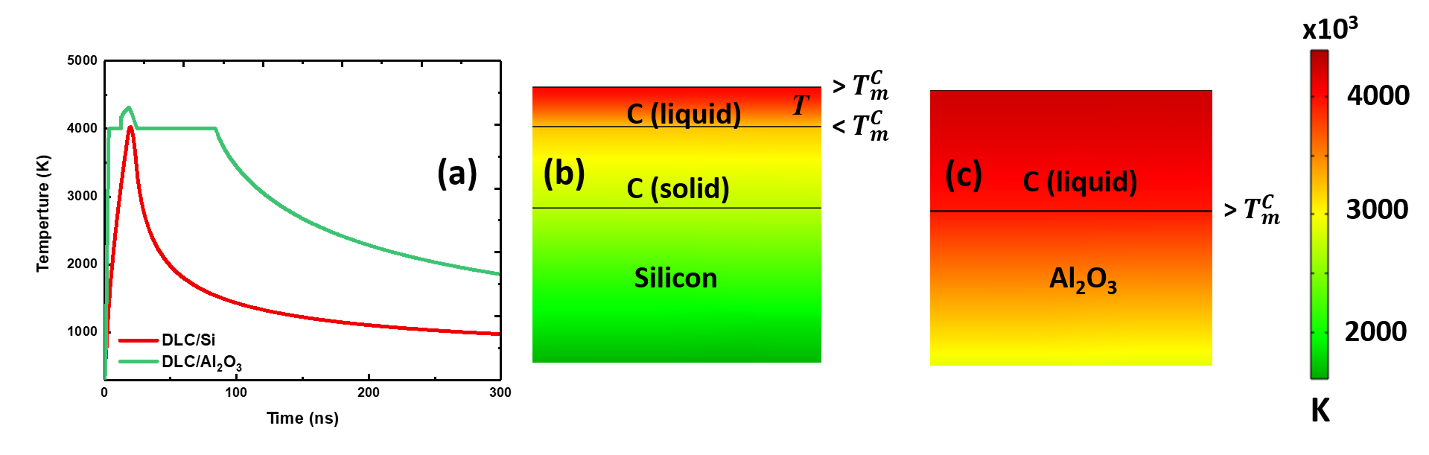 FIG. S1 (a) Temperature vs. time profile after PLA using 0.8 J/cm2 laser energy density simulated using SLIM programming for DLC deposited on silicon and sapphire substrates. Fig. (b) and (c) highlight the depth-dependent temperature profiles at 10 ns, calculated using COMSOL Multiphysics for DLC grown on silicon and sapphire, respectively.  